Adoption Level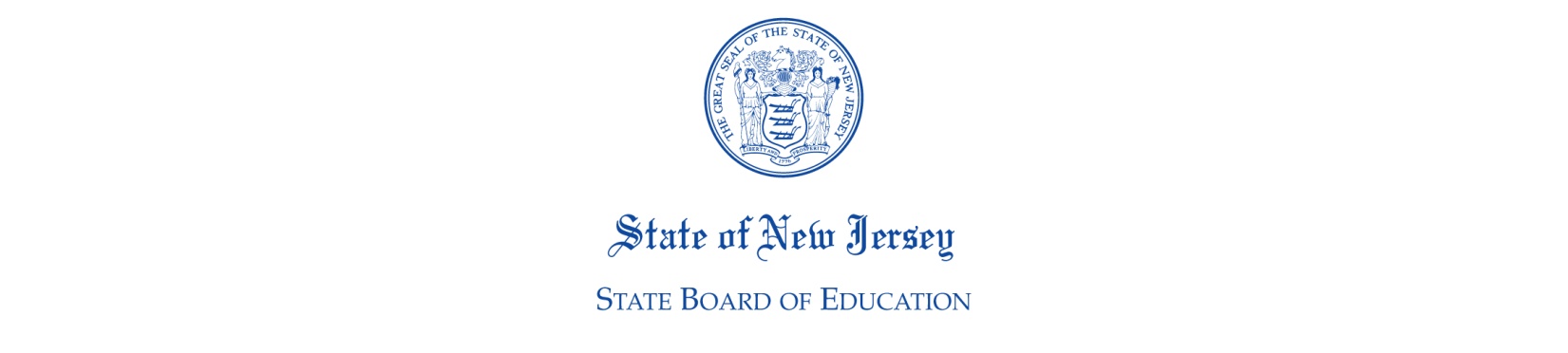 January 11, 2016RESOLUTION TO ESTABLISH SCORE STANDARDS FORDYNAMIC LEARNING MAPS (DLM): GRADES 3 THROUGH 8 AND GRADE 11 MATHEMATICS AND ENGLISH LANGUAGE ARTS		WHEREAS, the goal of public schools is to provide all students with a thorough and efficient education as defined by the Core Curriculum Content Standards (CCCS) so they may function politically, economically, and socially in our democratic society; and 		WHEREAS, the Dynamic Learning Maps (DLM) alternate assessment is provided for assessing student progress toward demonstrating a thorough understanding of essential knowledge and skills delineated by our State standards; and 		WHEREAS, N.J.A.C. 6A:8-4.1(b) requires the State Board of Education to establish uniform Statewide criteria defining adequate school district progress toward meeting the CCCS; and 		WHEREAS, the established levels in characterizing whether a student’s performance on the assessment meets the expectations of grade level are: Emerging; Approaching; Target; and Advanced; and		WHEREAS, the corresponding raw cut scores recommended by the Commissioner of Education for DLM grades 3 through 8, and 11 are as follows: 	Grade 3 mathematics: 12 for the approaching level; 21 for the target level; 37 for the advanced level; 	Grade 4 mathematics: 20 for the approaching level; 30 for the target level; 56 for the advanced level; 	Grade 5 mathematics: 15 for the approaching level; 32 for the target level; 48 for the advanced level; 	Grade 6 mathematics: 13 for the approaching level; 28 for the target level; 38 for the advanced level; 	Grade 7 mathematics: 19 for the approaching level; 37 for the target level; 53 for the advanced level; 	Grade 8 mathematics: 17 for the approaching level; 40 for the target level; 53 for the advanced level; 	Grade 11 mathematics: 8 for the approaching level; 18 for the target level; 38 for the advanced level; 	Grade 3 English language arts: 36 for the approaching level; 50 for the target level; 71 for the advanced level;  	Grade 4 English language arts: 38 for the approaching level; 57 for the target level; 75 for the advanced level;  	Grade 5 English language arts: 35 for the approaching level; 53 for the target level; 76 for the advanced level;  	Grade 6 English language arts: 27 for the approaching level; 46 for the target level; 65 for the advanced level;  	Grade 7 English language arts: 27 for the approaching level; 52 for the target level; 73 for the advanced level;  	Grade 8 English language arts: 23 for the approaching level; 48 for the target level; 72 for the advanced level;  	Grade  11 English language arts: 18 for the approaching level; 47 for the target level; 70 for the advanced level;  		RESOLVED, the cut scores recommended by the Commissioner of Education for the Dynamic Learning Maps (DLM) grades 3 through 8, and grade 11 shall apply to the spring 2015 administration and be the basis for reporting scores for future administrations, until such time as the Board shall establish new performance standards for these assessments. __________________________________ 		____________________________________ David C. Hespe, Commissioner			Mark Beidron, PresidentSecretary, NJ State  State Board of Education 